Actividad integradora:                                     23.Sep.2014Nombre:Laura Jerónima Estrada Frías Nombre del Maestro:Daniel RojasMateria:Química llGrado:2ª BEOMatricula:BEO3981Escuela:Universidad Lamar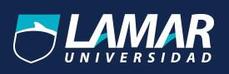 -Química y medio ambiente:El medio ambiente se está deteriorando día con día muchos culpan a la química porque dicen que es la madre de todos nuestros males  y es todo lo contrario  porque es una gran pieza clave para entender y recuperar a todo lo que nos rodea, el gran problema que tenemos yes por lo que se está deteriorando día a día nuestro planeta es en gran parte al aumento que tenemos en la población, intereses económicos adversos a la preservación del medio ambiente y la tardía de toma de conciencia por parte de la población, el problema con la sobrepoblación es que ya existen muchos medicamentos o curas para nuevas enfermedades y estoy está bajando el índice de mortalidad, como esto también hay muchos problemas como la contaminación en la atmosfera y esto lo está ocasionando los desechos de las industrias También está la  inversión térmica que tiene que ver con todo lo de los cambios climáticos Smog clásico es el efecto contaminado de la masa del aire junto con una fuerte emisión de contaminantesSmog fotoquímico: es el que se forma como en una mezcla gaseosa y se nota con la luz un ejemplo es la neblina  junto con ellos está la lluvia acida y el efecto invernadero Estrategias para contribuir con el medio ambiente:
-Lluvia acida: para eso una gran ayuda es el usar combustibles fósiles y desarrollar formas de energías más limpias-Adquiere frutas y verduras orgánicas ya que evitan el uso de fertilizantes contaminantes y son más sanas -utiliza lámparas de bajo consumo -aprende a reciclar -recicla agua o No desperdicies tanta Nota: por si las dudas yo le puse todos los trabajos ya echo por si los necesitaba Actividad preliminar:La química y la vida:-Cultura y ocio-Trasporte-Deporte-Vestido-Construcción-Materiales  Lo que yo entendí de todo esto es que la química llego para beneficiarnos en todos los sentidos como en el mejoramiento de la tecnología, la medicina  y por supuesto y en gran parte a la calidad de vida porque sin ella no tendríamos los grandes benéficos que por el momento tenemos, un gran ejemplo es que sin la química la tecnología no sería lo mismo gracias a ella hemos avanzado mucho con los aparatos electrónicos y también con la comunicación a larga distancia etc. Como también en la medicina por la química es que hay nuevos tratamientos para la prevención y la cura de muchas enfermedades como el cáncer Otro gran ejemplo es el hogar por donde veas esta la química, en el televisor, computadoras, luz, focos asta en el baño en la ropa que usamos y hasta en nuestro propio cuerpo porque está conformado por átomos  y moléculas  En pocas palabras y a lo que quiero llegar es que la química está en todo lo que nos rodea y gracias a ella en este momento tenemos una mejor calidad de vida  y hemos dado un gran paso en la cienciaRecuperado de: http://www.fquim.us.es/portal/C20/descargas/Uno/Id/L2281/vida.pdf 29 de agosto de 2014Actividad numero 1:Actividad numero 2:Actividad numero 4: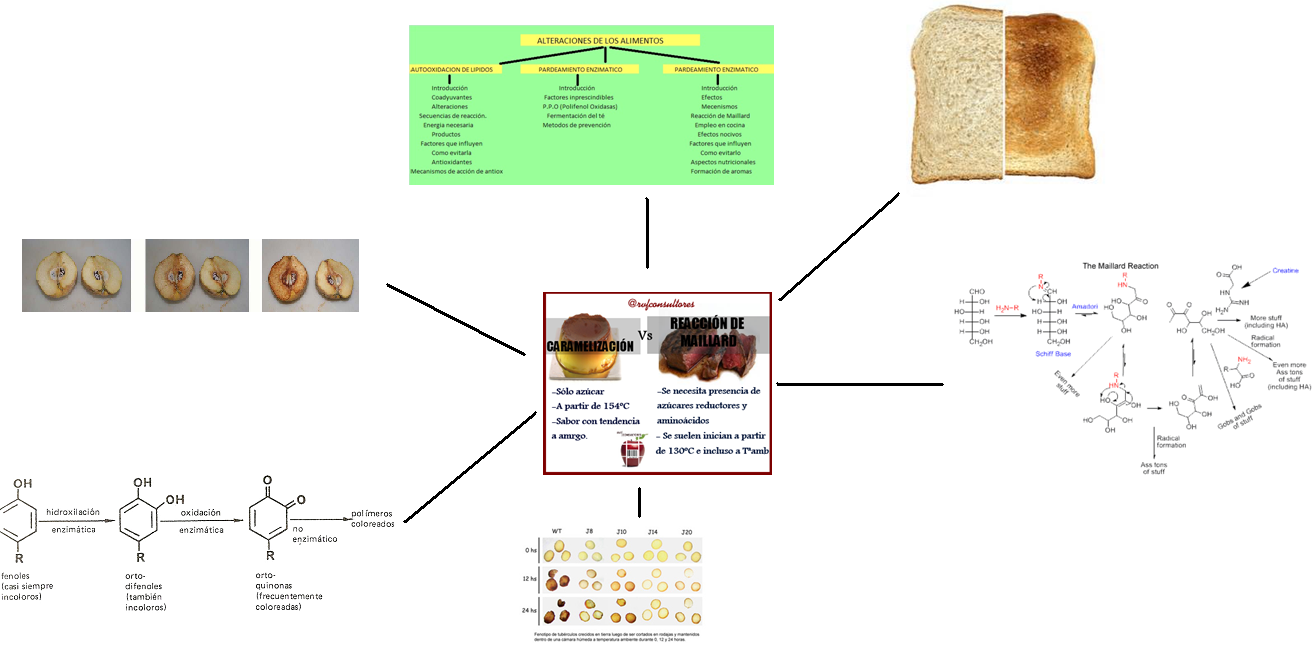 Cuida tu medio ambiente!! :D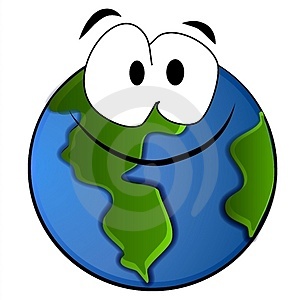 El medio ambiente se está deteriorando día con día lo mejor que puedes hacer es dejar de usas cosas que dañen TU planeta -No desperdicies agua-Ahorra energía a-compra cosas orgánicas- comienza a reciclar  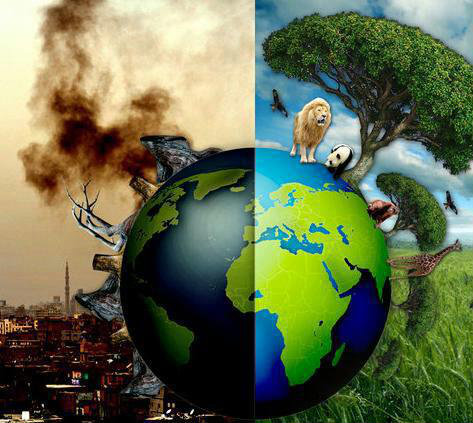 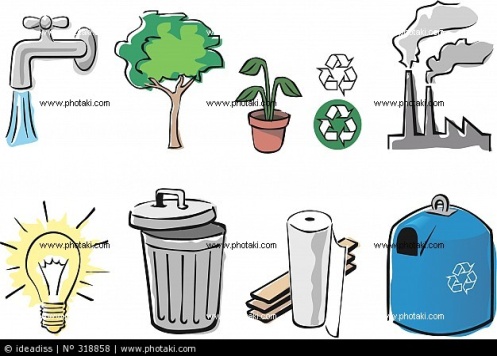 Salva tu planeta la solucion solo esta en TI <3 Nombre:Acción:Producto:Contenido:Efecto:Azufre:BañarmeShampoo-tenso activo anicónico -Tenso activo anfótero-tenso activo no iónico-o pacificante-perfume-conservantes-colorantes-azufre Causa lesiones en el cuero cabelludo que incluso podrían causar calvicie en las zonas afectadas Sosa causticaenjabonarmeJabón corporal-agua-Aceite virgen-sosa caustica-colorante-aromatizante Esto causa dermatitis, piel seca, resequedad y perdida de cabelloflúorcepillarmePasta dental-flúor-compuestos antimicrobianos-saborizantes-Detergentes-Químicos adicionales  Químicamente, el flúor endurece el esmalte dental, manteniendo la protección natural de los dientes.Sustancia:Acción:Producto:Contenido:Efecto:PetroleoLavar ropaDetergente de ropa-Petróleo-bicarbonato de sodio--colorante-perfume-petróleo:Visión borrosa, doro de cabeza y asma triclosanLavar los trastes Lava trastes-Triclosan- Bisulfito de sodio-Quaternium 15Triclosan: Aumenta los niveles de calcio en las neuronas Benzoato de sodio TrapearAromatizante de pisos-Aceite de pino-Ácido sulfúrico-Benzoato de sodio-Benzoato de sodio: Asma